Практикум по решению задач «Взаимодействие аллельных генов»Задача №1Охотник купил черную собаку и хочет быть уверен, что она не несет генов кофейного цвета. Какого партнера по фенотипу и генотипу надо подобрать для скрещивания, если ген черной шерсти доминирует?Задача №2Альбинизм – аутосомно-рецессивный признак. Женщина альбинос вышла замуж за здорового мужчину и родила альбиноса.Какова вероятность, что второй ребенок тоже окажется альбиносом? Задача №3При скрещивании растений ночной красавицы с красными (АА) и белыми (аа) венчиками в F1 появляются растения с розовыми цветками (Аа). Какая часть потомков F2 будет иметь белые цветки? Ответ подтвердите схемами скрещивания.Задача №4Наличие каталазы определяется доминантным аллелем.Определите возможные фенотипы детей в семье, где 1)один из супругов страдает акаталазией (отсутствие каталазы в крови), другой имеет сниженное содержание каталазы; 2)оба имеют сниженное содержание каталазы?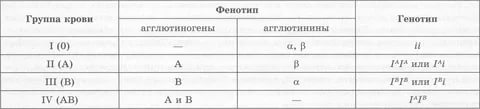 Задача №5Женщина со II  группой крови, у матери которой была I группа, вышла замуж за гетерозиготного мужчину с III группой крови. Какие группы крови могут иметь их дети?Задача №6*В родильном доме перепутали двух мальчиков. Родители одного из них имеют I и II группу крови, другого – II и IV. У детей I и II. Определите, кто чей сын?Задача №7Растения красноплодной земляники при скрещивании между собой всегда дают потомство с красными ягодами, а растения белоплодной земляники – с белыми. В результате скрещивания  этих сортов друг с другом получаются розовые ягоды. Какое возникнет потомство при скрещивании между собой гибридов с розовыми ягодами?Задача №8На клумбе, свободно посещаемой насекомыми, растёт львиный зев. Одни цветки у него белые, другие – красные. Какие цветки ожидаются у растений, выращенных на следующий год из семян?Задача №9Потомство лошадей белой и гнедой мастей всегда имеет золотисто-жёлтую окраску. У двух золотисто-жёлтых лошадей появляются жеребята: белый и гнедой. Рассчитайте, какова была вероятность появления таких жеребят, если известно, что белая масть определяется доминантным геном неполного доминирования, а гнедая - рецессивным геном. Будут ли среди потомства этих лошадей золотисто-жёлтые жеребята? Какова вероятность появления таких жеребят?Задача №10Ген, контролирующий хохлатость утят, является геном неполного доминирования. В гомозиготном состоянии он приводит к гибели эмбрионов. Рецессивный ген в гомозиготном состоянии дает нехохлатое потомство. Если среди вылупившихся утят насчитывается 20 хохлатых и 10 нехохлатых, сколько утят можно считать погибшими в эмбриональном состоянии?Задача №11У собак жесткая шерсть доминантна, мягкая – рецессивна. Два жесткошерстных родителя дают жесткошерстного щенка. С особью, какой масти его нужно скрестить, чтобы выявить, имеет ли он в генотипе аллель мягкошерстности.Задача №12 Серая окраска кожуры гороха доминирует над белой окраской. При скрещивании растений гороха с серой кожурой и растений гороха с белой кожурой в потомстве получено 32 растения с серой кожурой и 36 растений с белой кожурой. Определим генотипы родителей и потомства.Задача №13 Какие группы крови могут быть у детей, если у обоих родителей 4 группа крови?Задача №14 У мальчика 4 группа крови, а у его сестры – 1. Каковы группы крови их родителей? ПризнакГенГенотипI группа (0)I0I0I0II группа (A)IAIAIA, IAIOIII группа (B)IBIBIB, IBIOIV группа (AB)IA, IBIAIB